EASTERN MEDITERRANEAN UNIVERSITYCOMPUTER ENGINEERING DEPARTMENTCMPE224 DIGITAL LOGIC SYSTEMSEXPERIMENTAL WORK #4COUNTERS IN VeriLog HDLOBJECTIVES:This laboratory work aims to introduce a practical work on the design of Counters from architectural and behavioral descriptions. The architectural description covers both the schematic and the software implementation of circuits designed through the conventional design procedure. The behavioral descriptions cover the implementation using state transition diagrams. Important Note: For each of the following experimental tasks (in each phase), open a new project to avoid compilation errors due to multiple use of components within the same project’s files.Phase 1: Schematic-EntryAssume that we want to design the following multi-function counter that is controlled by two control inputs S1 and S0 as follows:The schematic circuit corresponding to this multi-function counter is given below:Draw the circuit of this multifunction counter, compile and simulate it in VeriLog HDL environment and verify its mode of operations. Adjust and apply appropriate waveforms to observe different function modes easily.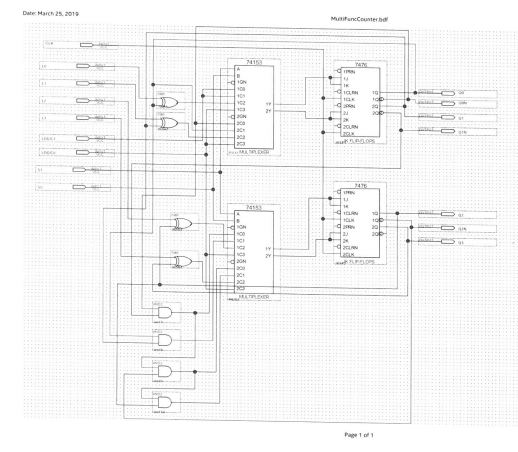 Phase 2: Implementing the Architectural Design  of Multi-Function Counter in Verilog HDLEnter the following architectural  VeriLog code of multifunction counter design into  Quartus Lite development suite. Compile and simulate your code to verify its correctness. /* Multifunction counter controlled by two control inputs S1 and S0 as follows:	S1  		S0		Operation Mode	0		0		Count up	0		1		Count down	1		0		Prallel load	1		1		No change */module MultiFuncCounter_Arch(CLK,Clear,S,PL,Q);	input CLK, Clear;	input [1:0] S;	input [3:0] PL; 		// Parallel load	output reg [3:0]Q; 	// Counter outputs	wire [3:0] W;	wire [3:0] QT;	MUX_4_1 m1(W[0],S[1],S[0],I31,I21,I11,I01);	MUX_4_1 m2(W[1],S[1],S[0],I32,I22,I12,I02);	MUX_4_1 m3(W[2],S[1],S[0],I33,I23,I13,I03);	MUX_4_1 m4(W[3],S[1],S[0],I34,I24,I14,I04);	T_FF t1(QT[0],W[0],CLK,Clear);	T_FF t2(QT[1],W[1],CLK,Clear);	T_FF t3(QT[2],W[2],CLK,Clear);	T_FF t4(QT[3],W[3],CLK,Clear);	assign		I31=1'b0,		I21=QT[0]^PL[0],		I11=1'b1,		I01=1'b1,		I32=1'b0,		I22=QT[1]^PL[1],		I12=QT[0],		I02=~QT[0],		I33=1'b0,		I23=QT[2]^PL[2],		I13=QT[1]&QT[0],		I03=~QT[1] & ~QT[0],		I34=1'b0,		I24=QT[3]^PL[3],		I14=QT[2]&QT[1]&QT[0],		I04=~QT[2] & ~QT[1] & ~QT[0];	always		Q <= QT;endmodulemodule MUX_4_1(Y,S1,S0,I3,I2,I1,I0);	input S1,S0,I3,I2,I1,I0;	output reg Y;	always @(S1,S0,I3,I2,I1,I0)	begin		if (S1==0 & S0==0)			Y=I0;		else if (S1==0 & S0==1)			Y=I1;		else if (S1==1 & S0==0)			Y=I2;		else if (S1==1 & S0==1)			Y=I3;	endendmodulemodule T_FF(QT,T,CLK,CLR);	input T,CLK,CLR;	output reg QT;	always @(posedge CLK)		if (CLR == 1'b1)			QT<= 1'b0;		else			QT<= T^QT;endmoduleHOMEWORK #4 : (Behavioral Description of a Multi-function Counter) Behavioral VeriLog code of the above described multifunction counter is given below:/* Behavioral description of a multifunction counter in veriLog HDL	s1 s0 =00 Count up	S1 S0 =01 Count down	S1 S0 =10 Parallel load	S1 S0 =11 No change*/module MultiFunctCounter_Behav(CLK,Clear,S,PL,Q);	input CLK, Clear;	input [1:0] S;	input [3:0] PL; 		// Parallel load	output reg [3:0]Q; 	// Counter outputs	reg[3:0] QT;always @(posedge CLK) begin	if (Clear == 1)		QT <= 4'b0000;	else if (S[1]==0 & S[0]==0)   // Count up		QT <= QT+1;	else if (S[1]==0 & S[0]==1)   // Count down		QT <= QT-1;	else if (S[1]==1 & S[0]==0) 	// Parallel load	begin		QT[3] <= PL[3]; QT[2] <= PL[2];		QT[1] <= PL[1]; QT[0] <= PL[0];	end	else if (S[1]==1 & S[0]==1)	begin		QT=QT;	endendalways	Q <= QT;EndmoduleModify the above-given behavioral code to design a 4-bit multifunction counter that operates as follows:Enable	S1   	S0 		Operation Mode0	  	x      	x             	No change1	 	0	0		Complement1		0	1		Count up by two 1		1 	0		Count down by two1		1 	1		Shift leftSubmit your homework at the beginning of the 5-th experimental work.Prepared by Assoc. Prof. Dr. Adnan ACANMode ControlMode ControlRegisterOperationS1S0RegisterOperation00Count Up01Count Down10Parallel Load11No Change